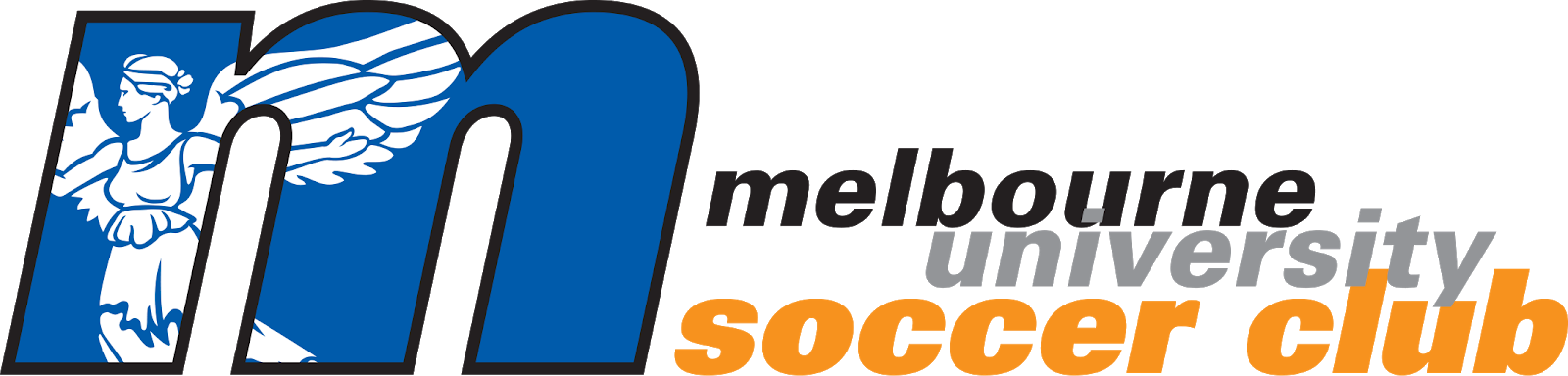 Life Member Nomination formThis form must be submitted in writing by a Club member to the MUSC Board (Directors) by 15 August. This is 2 months prior to the club’s End of Financial Year. Nominee name: ____________________________________________________Nominator name: ___________________________________________________Nomination endorsed by: ____________________________________________Please note the nominator and endorser must be current members of MUSC.Please attach supporting documents and further information as necessary. Please indicate what is attached to this application using the table below:Signed by nominator: ________________________________________________Signed by endorser: _________________________________________________Date: ______________________________________________________________Question 1 of 3Has the nominee played games for MUSC? If so, how many games or seasons? Please provide details around their playing career at MUSC.Question 2 of 3Has the nominee volunteered as a club administrator, officer or coach? If so, for how many years? Please provide details around their involvement.Question 3 of 3Please explain how the nominee has made a significant impact at MUSC.Letter(s) of reference/support for nomineeList of awards received by nomineeTimeline of nominee’s milestones/results as a coachTimeline of nominee’s playing historyMedia clippings/reportsOther: Timeline of nominee’s volunteer/committee positions at the clubPhotosOther: